ОтчётМБДОУ «Детский сад № 1  «Смоляночка» о  реализации плана мероприятий по экологическому воспитанию  в 2021 – 2022 учебном году.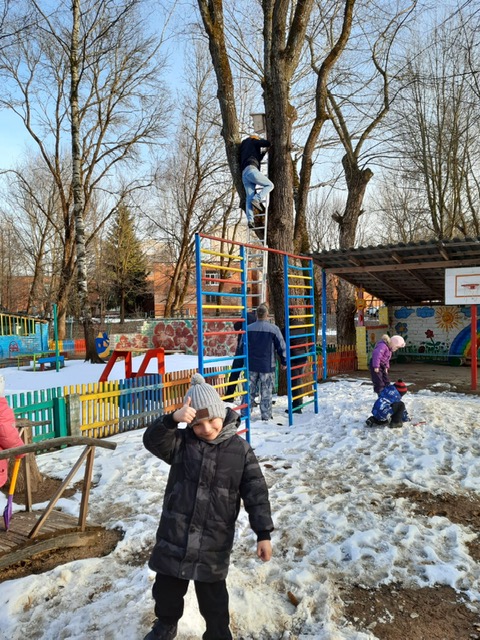 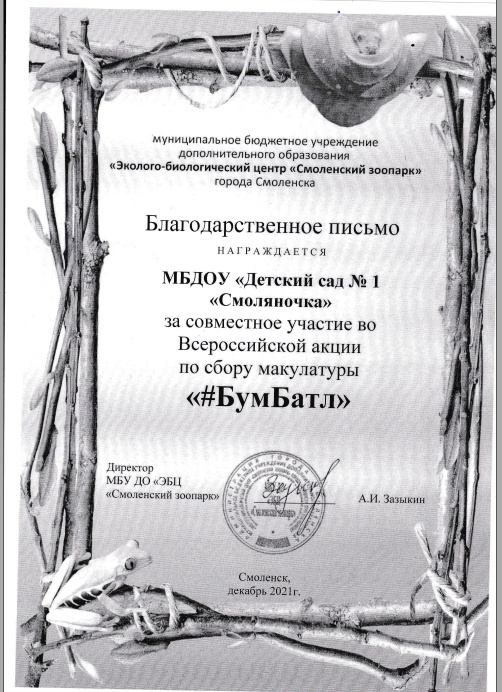 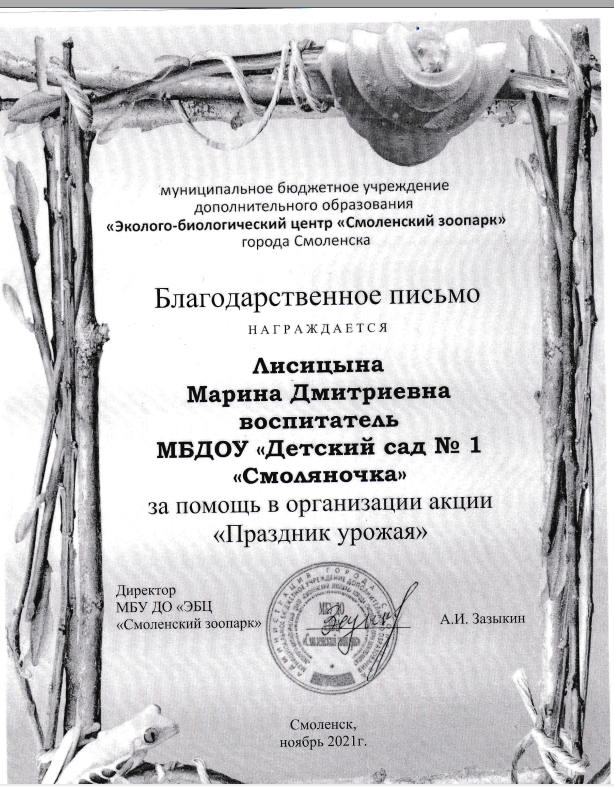 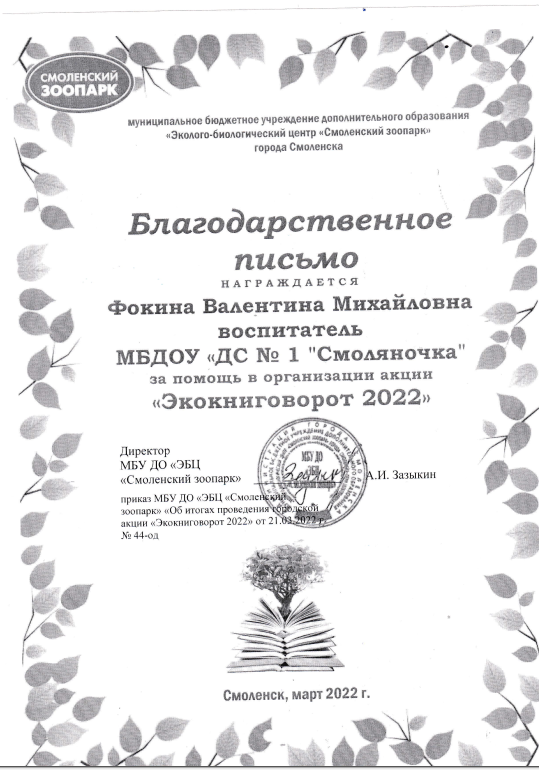 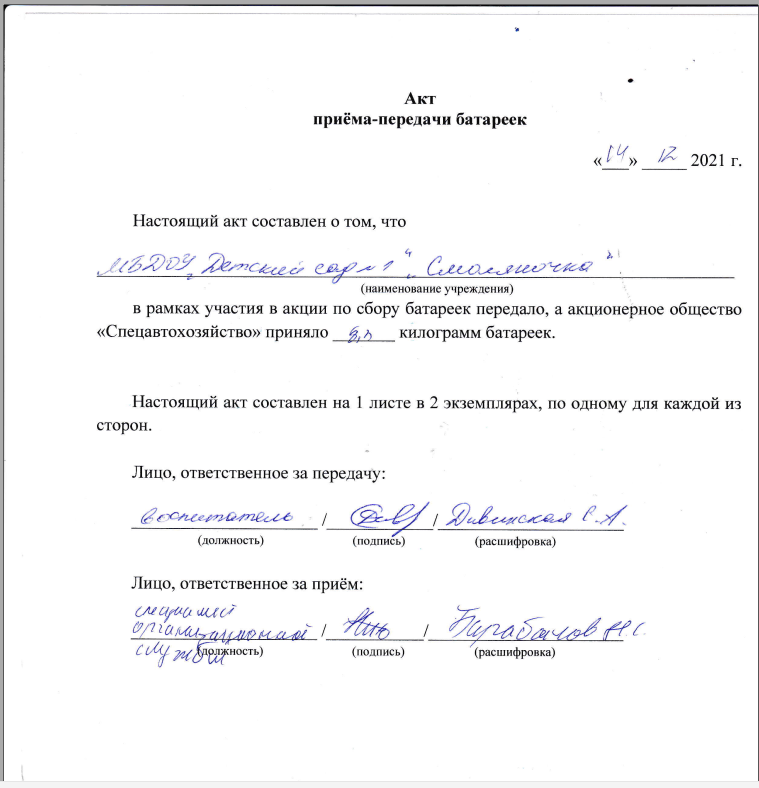 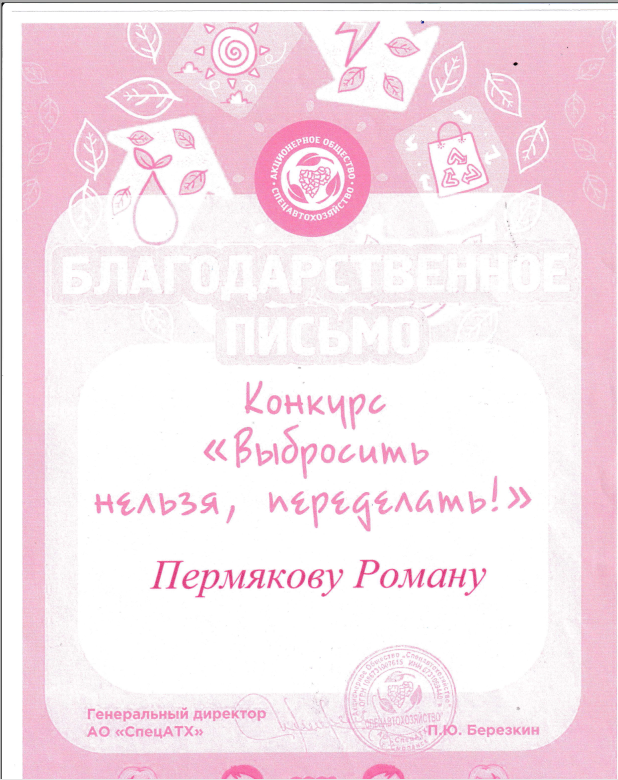 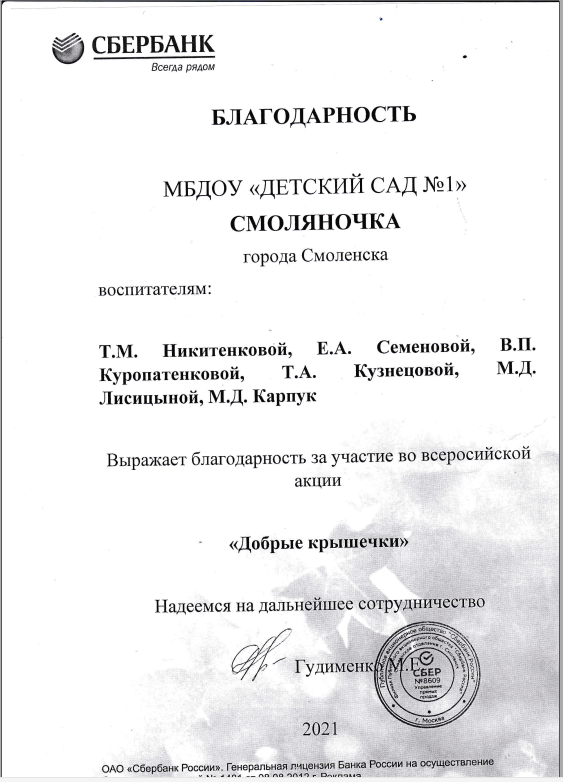 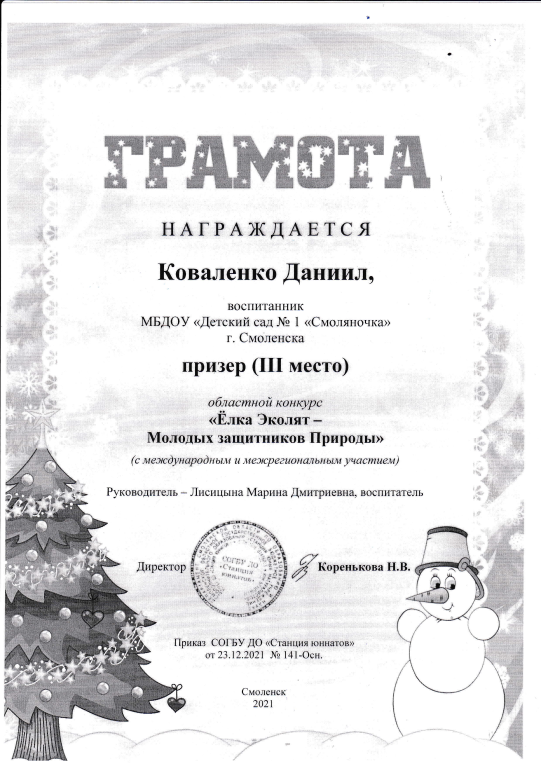 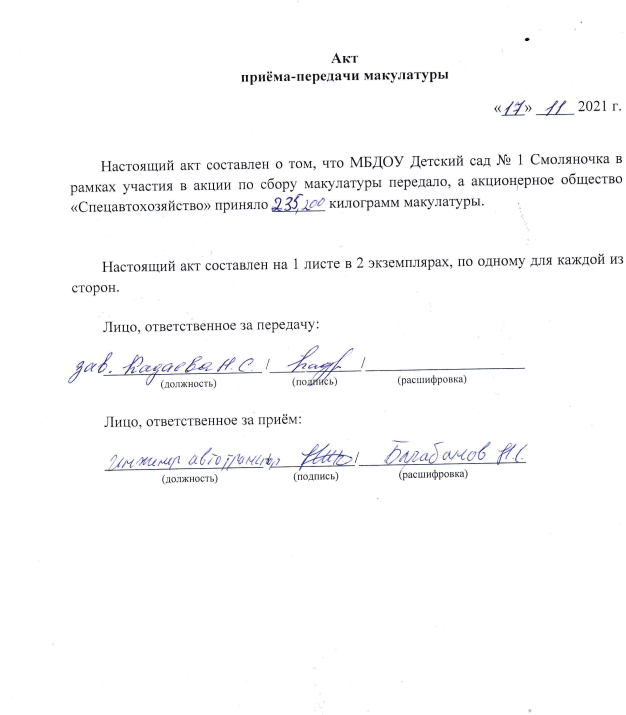 № п/пмероприятияСроки проведенияответственный1.Обновление предметно-пространственной среды по экологическому воспитаниюИзготовление и развешивание кормушек для птиц на территории ДОУУчастие в городской акции «Спецавтохозяйство» по сбору макулатурыПроведение занятий по экологическому воспитанию в соответствии с Образовательной программой С.Н.Николаевой «Юный эколог»Участие ДОУ во Всероссийской акции «Добрые крышечки»Участие в акции МБУ ДО ЭБЦ «Смоленский зоопарк» «Праздник урожая»сентябрь- ноябрьСтарший воспитатель, воспитатели, музыкальные работники. ПДО2.Реализация проекта «Зимний сад»Конкурс «Огород на подоконнике»Акция ДОУ «Помоги пернатым друзьям» Досуги и развлечения  экологического содержанияУчастие педагогов ДОУ в городском заочном конкурсе «Экология. Творчество. Дети»Проведены консультации для родителей воспитанников: «Учите чувствовать природу», «Маршруты выходного дня»Участие в городской акции по сбору батареекУчастие во всероссийской акции по сбору макулатуры «БумБатл»Областной конкурс «Ёлка эколят – молодых защитников Природы»Областной конкурс «Выбросить нельзя, переделать»декабрь- февральСтарший воспитатель, воспитатели, музыкальные работники. ПДОУчастие в акции МБУ ДО ЭБЦ «Смоленский зоопарк» «Экокниговорот-2022»Участие в городской благотворительной акции МБУ ДО ЭБЦ «Смоленский зоопарк»  «Подарки для питомца»Тематические занятия с воспитанниками 5-7 лет «Красная книга Смоленской области», «Береги лесной дом», «Почему случаются лесные пожары»Педагогический совет «Экологическое воспитание как средство духовно-нравственного воспитания дошкольников»Изготовление родителями и развешивание скворечников на территории дошкольного учрежденияАкция ДОУ «Посади цветок»март- майСтарший воспитатель, воспитатели, музыкальные работники. ПДО